Kindergarten Regenbogen, Mariabrunnstr. 58, 88097 Eriskirch, Tel: 07541 81775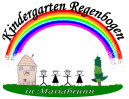 Platzvormerkung für den Kindergarten RegenbogenName des Kindes: …..........................		Vorname:......................................Geburtsdatum:....................................		Telefon:.........................................Anschrift:........................................................................................................................Name der Mutter:..........................................................................................................Wohnort falls abweichend:............................................................................................Name des Vaters:............................................................................................................Wohnort falls abweichend:.................................................................................................Gewünschtes Aufnahmedatum:......................................................................................Gewünschte Betreuungsform:........................................................................................(je nach Verfügbarkeit)Hausgruppe:  Waldgruppe:(bitte ankreuzen)Anmeldung bei (Name d. Mitarbeiter/in).........................................................................Angemeldet am:...............................................................................................................Unterschrift:__________________________________